KAPAP                                                                                              ПОСТАНОВЛЕНИЕ«28» май 2019й.                                           № 28                                        «28» мая 2019г.О внесении дополнений в постановление Администрации сельского поселения Байгузинский сельсовет муниципального района Янаульский район Республики Башкортостан от 10 декабря 2018 года № 68 «Об утверждении Перечня главных администраторов доходов бюджета сельского поселения Байгузинский сельсовет муниципального района Янаульский район Республики Башкортостан, а также состава закрепляемых за ними кодов классификации доходов бюджета»         В целях своевременного зачисления в бюджет сельского поселения Байгузинский сельсовет муниципального района Янаульский район Республики Башкортостан безвозмездных поступлений Администрация сельского поселения Байгузинский сельсовет ПОСТАНОВЛЯЕТ:         1. В постановление Администрации сельского поселения Байгузинский сельсовет муниципального района Янаульский район Республики Башкортостан от 10 декабря 2018 года № 68 «Об утверждении Перечня главных администраторов доходов бюджета сельского поселения Байгузинский сельсовет муниципального района Янаульский район Республики Башкортостан, а также состава закрепляемых за ними кодов классификации доходов бюджета» внести дополнение следующими кодами бюджетной классификации:          791 2 02 49999 10 7247 150 «Прочие межбюджетные трансферты, передаваемые бюджетам сельских поселений (на софинансирование проектов развития общественной инфраструктуры, основанных на местных инициативах)».    2. Контроль за исполнением настоящего постановления оставляю за собой.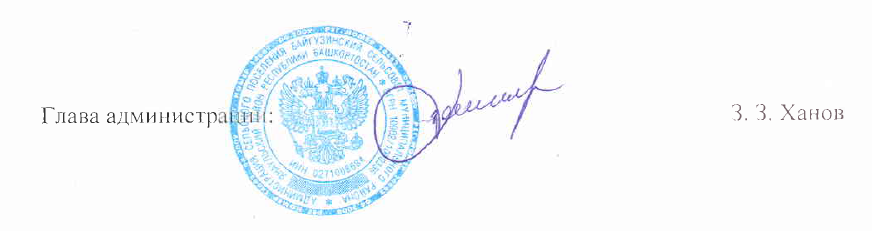 БАШKОРТОСТАН  РЕСПУБЛИКАHЫЯNАУЫЛ  РАЙОНЫ МУНИЦИПАЛЬ РАЙОНЫНЫN БАЙFУЖА  АУЫЛ СОВЕТЫ АУЫЛ БИЛEМEHЕ  ХАКИМИEТЕ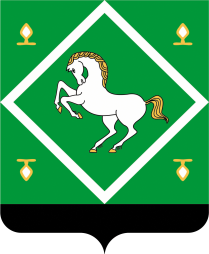 Администрация сельского поселения байгузинский сельсовет МУНИЦИПАЛЬНОГО  районаЯНАУЛЬСКИЙ РАЙОН РеспубликИ Башкортостан 